Ivo Nilsson - SELECTED WORKS Orchestra Title: More objects with destinationsYear of composition: 2009Instrumentation: Orchestra 2222-221-Timp.1 perc-StringsDuration: 8´Date of first performance: 2009-09-30Place of first performance: Teatro alle Tese, La Biennale di VeneziaEnsemble: Orchestra di Padova e del Veneto, cond. Renato RivoltaDownload a programme note
-as a word file (in English)
-as a pdf file (in English) Title:  Rikoschett (composed together with Jonny Axelsson) Year of composition: 2007Instrumentation: trombone, percussion & string orchestraDuration: 25´Date of first performance: 2007-09-27Place of first performance: Växjö, Konserthuset Ensemble: Ivo Nilsson, Jonny Axelsson, Musica Vitae, cond Michael BartoschDownload a programme note
-as a word file (in Swedish)
-as a pdf file (in Swedish) Rikoschett is recorded on the Chamber Sound cd CSCD 10042:

>>Buy the record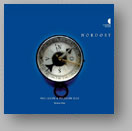 Title: TorsoYear of composition: 2004 Instrumentation: orchestra -- 3*3*4*3* 4321 12 1 str, pf Duration: 10´Date of first performance: 2004-10-22 Place of first performance: Venezia, Teatro Malibran (48. festival internazionale di musica contemporanea) Ensemble:Orchestra dell' Arena di Verona, dir Paul MannsDownload a programme note
-as a word file (in Enlish)
-as a pdf file (in English) Title: IXOIDI Year of composition1996 Instrumentation: Wind orchestra -- 3*3*4*3* 4321 12 1 str, pf Duration:17´Date of first performance:1996-10-22 Place of first performance: Stockholm New Music, Berwaldhallen Ensemble:Stockholms blåsarsymfoniker, dir Jin WangTitle:La chûte Year of comp:2002-2003 Instrumentation:p orchestre de flûtes -- 4-8-4-4-4 Duration:10´ Premiered: 2003-12-04 Place:Paris, Salle Cortot Performers: Orchestre de Flûtes Francais, dir André ChiniMusic Drama Title: RED DOCYear of composition: 2022-23Instrumentation: 
6 actors + bass clarinet, trombone, theorbo/guitar, harp, contrabassDuration: Total duration 1 hour, 56 min. Instrumental version 47”Date of first performance: 2023-02-03Place of first performance: Accelerator, StockholmListen : https://acceleratorsu.art/evenemang/radioart-red-doc/
Title: Il canzoniere del Barone RampanteYear of composition: 2013-14Instrumentation: 
countertenor, recorders/barockoboe/oboe da caccia, theorbo/oud, cembalo/organ, violin, viola da gamba Duration: Flexible, total duration 45´Date of first performance: 2014-Place of first performance: Medelhavsmuseet, StockholmEnsemble:Ensemble Lipparella with the countertenor Mikael Bellini Watch a video:
-complete version
-short versionRead a review of the performance (in Swedish only). Chamber ensemble, conducted
Title: Matematik à la SataneText: Nelly SachsYear of composition: 2015-19Instrumentation: soprano, fl, clar, piano, vln, vlcDuration: 16´Date of first performance: 2019-09-27Place of first performance: Forum för levande histora, StockholmEnsemble: Ensemble MA, soprano. Alexandra Büchel, cond. Staffan LarsonReleased on the CD: https://bluemusicgroup.bandcamp.com/album/lunaria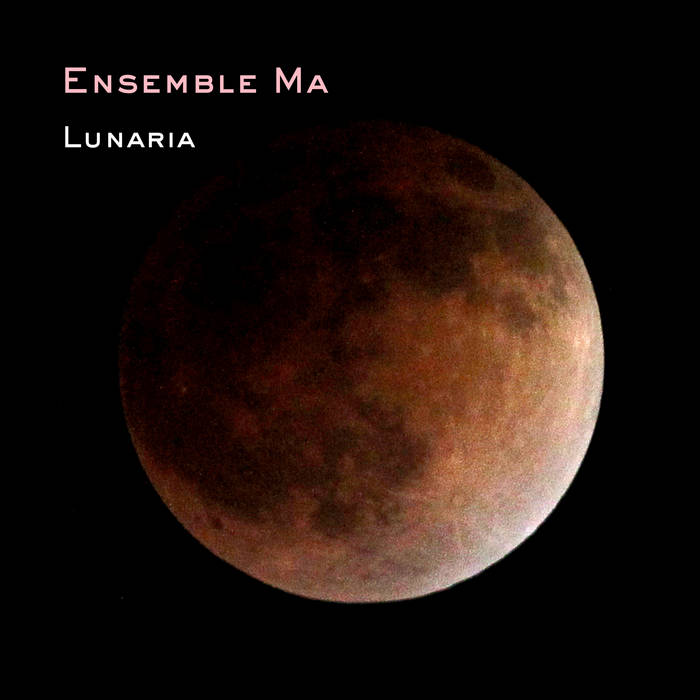 Title: AnacrusiYear of composition: 2016Instrumentation: fl,sax,piano,violin,cello,feedback conductingDuration: 10´Date of first performance: 2016-06-28Place of first performance: Centro Galego de Arte Contemporanea, Santiago di Compostela, SpainEnsemble:Vertixe Sonora, cond. Ramón SoutoDownload a programme note
-as a word file (in English)
-as a pdf file (in English)Title: RapiditáYear of composition: 2014-2015Instrumentation: fl,cl,tbn,piano,vln,vla,vlc,cbDuration: 8´Date of first performance: 2015-01-30Place of first performance: CBSO Centre, BirminghamEnsemble: Birmingham Contemporary Music Group. Cond. Franck OlluDownload a programme note
-as a word file (in English)
-as a pdf file (in English)Title: Doppler Wobbler          Subtile:Double concerto for viola, bassoon and 9 instrumentsYear of composition: 2011-2012Instrumentation: fl,cl,bsn,trp,hrn,piano,2vln,vla,vlc,cbDuration: 16´Date of first performance: 2012-02-10Place of first performance: Chiffren festival, KielEnsemble: KammarensembleN, Cond. Franck OlluDownload a programme note
-as a word file (in English)
-as a pdf file (in English)Doppler Wobbler is released on the CD: https://bluemusicgroup.bandcamp.com/album/4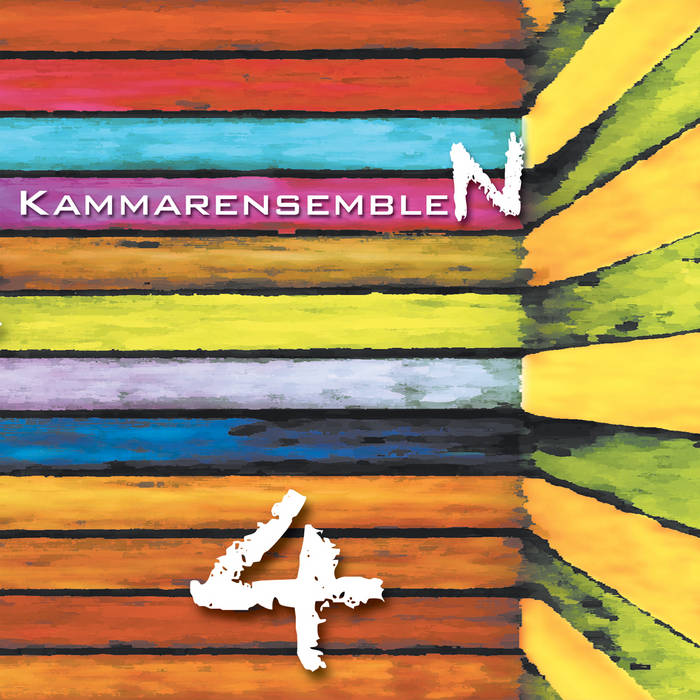 Title: NEJDYear of composition: 2010Instrumentation: voices: 3 sopranos,3 altos, tenor, baritone, bass + fl,cl,trp,hrp,vibr,mar,vln,vlc,cbDuration: 23´Date of first performance: 2010-10-08Place of first performance: Connect festival, Palladium, MalmöEnsemble: Vokalharmonin & KammarensembleNDownload a programme note
-as a pdf file (in Swedish and English) 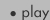 Title: LunariaYear of comp: 2007-08Instrumentation:Soprano, flute, clarinet, violin, cello and bass cimbalon (alt. piano)Duration: 15´Premiered:2008-02-23Place: Musikmuseet, StockholmPerformers: Ensemble MA, soprano Ibba Andersson, conductor Staffan LarsonLunaria is released on CD at: https://bluemusicgroup.bandcamp.com/album/lunaria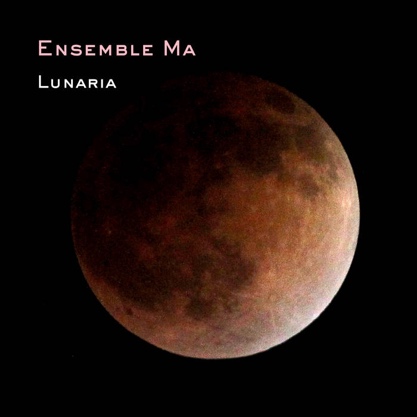 Title: Outbound Year of comp:2005 Duration: 10´Instrumentation:f wind quintet, string quartet & cb Premiered:2005-07-04 Place: Zagreb, Croatia Performers: Cantus, dir Berislav SipusTitle: Rotorelief Text:Duchamp, Marcel Language: French Year of comp:2001 Instrumentation:f spoken voice and chamber ensemble -- 1111 1110 01 1 str, pf Duration:60´ Premiered:2001-11-10 Place: Kulturhuset, Stockholm Performers: KammarensembleN, dir B Tommy AnderssonRotorelief is recorded on the SFZ records cd SFZ 1006: >>About the record
>>Buy the record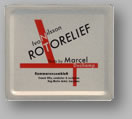 Title: Rotorelief, Suite Year of comp:2001 Instrumentation: chamber ensemble -- 1111 1110 01 1 str, pf Duration:15´ Premiered:2003 Place:Warsaw automn, Polish Radio Performers:KammarensembleN, dir Renato RivoltaDownload a programme note
-as a word file (in English)
-as a pdf file (in English)Title:Totentanz Year of composition:1993-1994 Instrumentation:f Kammerensemble -- 1*1*1*0 1110 10 0 2vl, vla, vlc, cb, sax Duration:12´ Year of publication:2000 Date of first performance:1994-04-08 Place of first performance: Stockholm, Kulturhuset Ensemble: KammarensembleN, dir B Tommy AnderssonDownload a programme note
-as a word file (in Swedish)
-as a pdf file (in Swedish) Totentanz is recorded on the Phono Suecia cd PSCD 120:>>Buy the record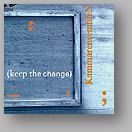 Title: Eidetics Year of comp: 1991 Instrumentation: f chamber ensemble -- ob, cl, fag, bar-sax, tr, trb, vl, vla, vlc, cb, 2perc, live-elektronik Duration: 10´ Premiered:1991-12-07 Place: Stockholm, Radiohuset Performers:KammarensembleN, dir Ansgar KrookTitle: Per-cept : sestetto Year of comp:1989-1991 Instrumentation: fl/a-fl, ob/cor i, s-sax/a-sax, a-trb/t-trb, slagverk, piano, viola/violin Duration:15´ Premiered: 1990-05-29 Place: Stockholm, Musikaliska Akademien Performers:
Magnus Irving, Helén Jahren, Pierre-Stephane Meugé, Ivo Nilsson, Marcus Leoson, Love Derwinger, Fredrik Anderberg, dir Jonas DominiqueTitle: Agnosi Year of comp:1988 Instrumentation: pour hautbois, saxophone, trompette, harpe et quatuor à cordes Duration:9´ Premiered: 1989-03-07 Place: Paris, Radio France Performers:Ensemble L'ItinéraireDownload a programme note
-as a word file (in Swedish)
-as a pdf file (in Swedish)Chamber ensemble, without conductor
Title: HereaboutsYear of composition: 2012-13Instrumentation: Saxophone, Trombone, Guitar, Cimbalom, Piano, Vibraphone, Violin & Cello Duration: 15´Date of first performance: 2013-10-03Place: Lippes Concert Hall in Slee Hall, Buffalo, USAPerformers:Ensemble Son & Either/Or Title: Apnea Year of comp: 2004 Instrumentation:p quintetto di fiati -- fl, ob, cl, cor, fag Duration: 9' Premiered: 2004-10-10 Place: Ljubljana, Slovenian Radio Performers: SlowindDownload a programme note
-as a word file (in English)
-as a pdf file (in English)Title: Anomale Year of comp:2002 Instrumentation: f kammarensemble -- fl, ob, cl, perc, pf, vl, vla, vlc Duration: 5' Premiered: 2003-11-30 Place: Freiburg, SWR Performers: Ensemble Recherche_______________________________________Title: Whereabouts

Year of composition: 2017-18

Instrumentation: Mezzosoprano, trombone, 3 percussion, 2 violins, cello

Duration: 28´

Date of first performance: 2018-12-01

Place of first performance: Göteborgs Konshall, Gothenburg

Ensemble:DuoNow: UmeDuo, Duo Ego, Duo Gelland, Axelsson & Nilsson-DuoTitle: Whereabout 1

Year of composition: 2017-18

Instrumentation: cello & percussion

Duration: 12´

Date of first performance: 2018-03-09

Place of first performance: Grünewaldsalen, Konserthuset, Stockholm

Ensemble: UmeDuoReleased on CD:  NEOS 12002
_____________________
Title: Whereabout 2

Year of composition: 2017-18

Instrumentation: mezzosoprano & percussion

Duration: 15´

Date of first performance: 
2018-12-01

Place of first performance: Göteborgs Konsthall, Gothenburg

Ensemble: DuoEgo
_______________

Title: Whereabout 3

Year of composition: 2017-18

Instrumentation: Violin duo

Duration: 15´

Date of first performance: 2018-12-01

Place of first performance: Göteborgs Konsthall, Gothenburg

Ensemble:Duo Gelland
_______________________

Title:Whereabout 4

Year of composition: 2017-18

Instrumentation: trombone & percussion

Duration: 15´

Date of first performance: 2018-12-01

Place of first performance: Göteborgs Konsthall, Gothenburg
Ensemble: Axelsson & Nilsson-Duo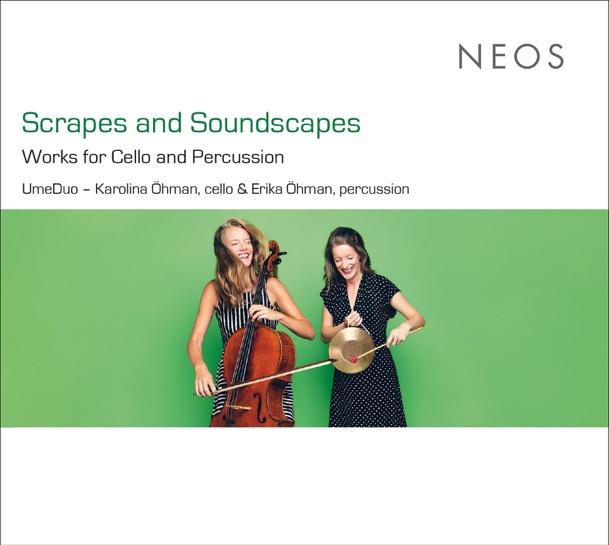 Download a programme note
-as a pdf file (in Swedish)Chamber musicTitle: SMOGYear of composition: 2019Instrumentation:  Clarinet, Piano, Percussion, Violin Duration: 11´Date of first performance: 2019-10-03Place: Zepernick, St. Annen kirche, BerlinPerformers:KwartludiumTitle: FOGYear of composition: 2021Instrumentation:  Clarinet, Piano Duration: 11´Date of first performance: 2022-03-19Place: Teater Giljotin, Svensk MusikvårPerformers: Stefan Harg, Katarina HargTitle: CONTRARIAYear of composition: 2020Instrumentation: Horn & Trombone Duration: 11´Date of first performance: 2020-03-19Place: Musikens Hus, KatrineholmPerformers: Sören Hermansson, Ivo Nilssonvideo: https://www.youtube.com/watch?v=kFO6LXwnI1YTitle: Controra

Year of composition: 2016

Instrumentation: Oboe, Trombone, Violoncello

Duration: 15'30

Commissioned by Das Orchester with support from the Swedish Arts Council  

Date of first performance: 2017-02-08

Place of first performance: Hedengrens Bokhandel, Stockholm

Ensemble:Das OrchesterControra is recorded on the label Blue Music Group.Title: CONTRARPAYear of composition: 2020Instrumentation: HARP solo Duration: 12´Date of first performance: 2020-03-20Place: Studio Lederman, Svensk MusikvårPerformers: Laura Stephensonvideo: https://www.youtube.com/watch?v=cxpZvUKpoHwTitle: AREA d´ARIA

Year of composition: 2016

Instrumentation: Trombone, electronics and video

Duration: 11'

Date of first performance: 2016-11-22

Place of first performance:Alessandria, Conservatorio Antonio Vivaldi

Ensemble: Ivo Nilsson >>Watch videoTitle: Eppur si Muove

Year of composition: 2014-15

Instrumentation: Percussion, Trombone, Electronics and Video

Duration: 15'30

Date of first performance: 2015-04-24

Place of first performance: 3:e våningen, Gothenburg

Ensemble: Axelsson & Nilsson-Duo >>Watch videoTitle: Sylfer

Year of composition: 2020 

Instrumentation: Percussion, Trombone 

Duration: 6´

Date of first performance: 2020-05-14

Place of first performance: Sigtuna stiftelsen

Ensemble: Axelsson & Nilsson-Duo >>Watch videoTitle: Salicet

Year of composition: 2020

Instrumentation: clarinet and video

Duration: 9'

Date of first performance: 2022-12-04

Place of first performance: Festival di Musica Contemporanea di Bolzano

Ensemble:Roberta GottardiDownload a programme note
-as a word file (in English)
-as a pdf file (in English)Title: Gedeckt

Year of composition: 2008-09

Instrumentation: alto flute and electronics

Duration: 15'

Date of first performance: 2009-07-17

Place of first performance: Berlin, COMA Centre for opinions in music and arts

Ensemble:Erik Drescher Download a programme note
-as a word file (in English)
-as a pdf file (in English)Watch a video from a performance in Rome, Italy, January 2015:
-GedecktTitle: Objects with destinationsYear of composition: 2008Instrumentation: 
soprano,clarinet, contrabassoon, bass saxophone,trumpet, piano, vibraphone, marimba,violin, viola, cello, doublebassDuration: 4´Date of first performance: 2008-10-11Place of first performance: Moderna Museet, StockholmEnsemble:KammarensembleN Title: Object with destination 3 Year of composition: 2008Instrumentation: contrabassoon, bass saxophone, marimba, violaDuration: 4´Date of first performance: 2008-10-11Place of first performance: Moderna Museet, StockholmEnsemble: KammarensembleNTitle: Object with destination 2Year of composition: 2008Instrumentation: soprano, trumpet, piano, doublebassDuration: 4´Date of first performance: 2008-10-11Place of first performance: Moderna Museet, StockholmEnsemble:KammarensembleNTitle: Object with destination 1Year of composition: 2008Instrumentation: clarinet, vibraphone, violin, celloDate of first performance: 2008-10-11Place of first performance: Moderna Museet, StockholmEnsemble: KammarensembleN------------------Title: 5 actionsYear of composition: 2008Instrumentation: percussion duoDuration: 12´Date of first performance: 2008-09-26Place of first performance: Pusterviksteatern, GothenburgEnsemble:Amund Sjölie Sveen, Yi-Ping Yang------------------ Title:ToccataYear of composition: 2007Instrumentation: per sestetto di percussionistiDuration: 14'Date of first performance: 2009-10-03Place of first performance: ISCM World New Music Days, Artisten GöteborgEnsemble: KroumataDownload a programme note
-as a word file (in Swedish)
-as a pdf file (in Swedish)Title: DoppelzimmerYear of composition:2006Instrumentation:accordion and double-bassDuration: 10´Date of first performance: 2006-11-26Place of first performance: Kulturbahnhof EllerEnsemble:Slide Show SecretDownload a programme note
-as a word file (in English)
-as a pdf file (in English)Title:DiabasYear of comp: 2005Instrumentation:p bassoon and base cimbalonDuration:13´Premiered: Recording released June 2006 Performers:
Knut Sönstevold, Jonny Axelsson Download a programme note
-as a word file (in Swedish)
-as a pdf file (in Swedish) Diabas is recorded on the Phono Suecia cd PSCD 164:

>>Buy the record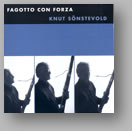 Title:Sotto vuoto Year of comp:2003 Instrumentation:p sassofono tenore e trombone Duration:12´ Premiered: 2003-10-30 Place: Rome, Hungarian Academy (Nuovi Spazi Musicali) Performers: Jörgen Pettersson, Ivo NilssonDownload a programme note
-as a word file (in Swedish and English)
-as a pdf file (in Swedish and English) Title: Luta Year of comp:1999-2000 Instrumentation:f teorb Duration:12´ Premiered:2000-04-30 Place: Stockholm, Musikmuseet Performers: Peter SöderbergLuta is recorded on the Phono Suecia cd PSCD 186:

>>Buy the record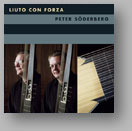 Title:Rot Year of comp:1999 Instrumentation:f slagverk Duration:11 Premiered: 2000-04-30 Place: Stockholm, Musikmuseet Performers: Jonny Axelsson Title: Rotor Year of comp: 1999 Instrumentation:p clarinetto Duration:10´ Premiered:1999-10-02 Place:Stockholm, Moderna museet Performers:Staffan MårtenssonTitle:Rotor II Year of comp:1999 Instrumentation:p percussione e trombone Duration:14´ Premiered:1999 Place:Stockholm, Musikmuseet Performers:
Jonny Axelsson, Ivo NilssonDownload a programme note
-as a word file (in Swedish)
-as a pdf file (in Swedish)Title: Rotor zero Year of comp:1999 Instrumentation: f trombon Duration:9´ Premiered: 2000 Place: Odessa, 2 Days & 2 Nights Performer:Ivo NilssonDownload a programme note
 -as a pdf file (in English)
-as a pdf file (in Swedish) >>Watch videoRotor zero is recorded on the Phono Suecia cd PSCD 132:

>>Buy the record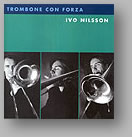 Title: Pedal Year of comp: 1999 Instrumentation: f flöjt/picc/a-fl, slagverk, orgel Duration: 9´ Premiered: 1999-09-11 	Place: Växjö domkyrka Performers: Michael Pettersson, Daniel Berg, Bengt TribukaitTitle:Tre equale Year of comp: 1998 Instrumentation: p chitarra, vibrafono e trombone Premiered: 1998-08-23 Place: Kilkenny Arts Week Performers: Magnus Andersson, Jonny Axelsson, Ivo NilssonDownload a programme note
-as a word file (in English and Swedish)
-as a pdf file (in English and Swedish) Tre equale is recorded on the Nosag Records cd NOSAGCD 117: 

>>Buy the record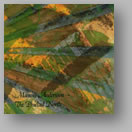 Title: Deaf-mute Year of comp: 1997 Instrumentation: f percussion and trombone Duration: 12` Premiered: 1998-05-20 Place: Gent, Stichting Logos Performers:
Ivo Nilsson, Jonny AxelssonTitle: ¿Lo mismo? Year of composition:1996 Instrumentation:para dos pianos Duration: 11´ Year of publication: 1999-03-31 Place of first performance: Leipzig, Gewandhaus Ensemble: Mats Persson, Kristine ScholzDownload a programme note
-as a word file (in English)
-as a pdf file (in English) ¿Lo mismo? is recorded on the Phono Suecia cd PSCD 106:>>Buy the record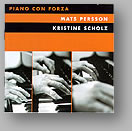 Title:Mouth Year of comp:1989/1991 Instrumentation: f embouchure and live-electronics Duration: 7´30” Premiered: 1991-12-07 Place:Stockholm, Radiohuset Performers:
Ivo NilssonTitle: Puls Year of comp:1988/1992 Instrumentation:f piano Duration:6´ Premiered: 1990-05-29 Place: Riddarhuset, Stockholm Performers:Love DerwingerPuls is recorded on the Daphne records cd DAPHNECD 1012:>>Buy the record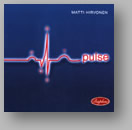 Title: Nerv Year of comp:1988/1991 Instrumentation: f cello solo Duration:7´ Premiered:1992-01-25 Place: Stockholm, Mälargalleriet Performers: Åsa ÅkerbergTitle:ma lento Year of comp:1994-1995 Instrumentation:p quartetto di flauti dolci (a,2t,b/s) Duration:7´ Premiered: 1996-08-22 Place: Stockholm, Waldemarsudde Performers: Svenska blockflöjtskvartetten------------------ivo.nilsson.com